                                                                                                                                                                                        Приложение                                                                                                                                                     к постановлению главы                                                                                                                                                 от «___»__________2021 г.                                                                                                                                             №____________________                                                                                                               Ресурсное обеспечение реализации муниципальной программы «Профилактика правонарушений в Ленском районе».Начальник управлениясоциального развития                                                                                                                            Н.М. ЭндерсМуниципальное образование«ЛЕНСКИЙ РАЙОН»Республики Саха (Якутия)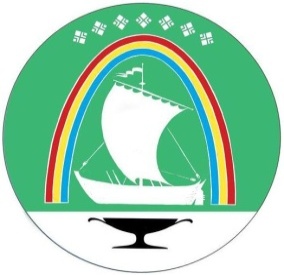 Саха Өрөспүүбүлүкэтин «ЛЕНСКЭЙ ОРОЙУОН» муниципальнайтэриллиитэПОСТАНОВЛЕНИЕ                  УУРААХг. Ленск                      Ленскэй кот «27» __декабря_2021 года                                      № ___01-03-825/1___от «27» __декабря_2021 года                                      № ___01-03-825/1___ В целях приведения муниципальной программы в соответствии                        с решениями Районного Совета депутатов МО «Ленский район от 02.12.2021 г.  №4-8 «О внесении изменений и дополнений в решение Районного Совета депутатов муниципального образования «Ленский район» №3-5 от 03.12.2020 г, «О бюджете муниципального образования «Ленский район» на 2021 год и на плановый период 2022 и 2023 годов», от 02.12.2021 г. №5-8 «О бюджете муниципального образования «Ленский район» на 2022 год и на плановый период 2023 и 2024 годов п о с т а н о в л я ю:1. Внести в постановление главы муниципального образования «Ленский район» от 8 августа 2019 года № 01-03-684/9 «Об утверждении муниципальной программы «Профилактика правонарушений в Ленском районе» следующие изменения:1.1.в приложении к постановлению:1.1.1  строку 11 паспорта муниципальной программы «Профилактика правонарушений в Ленском районе» «Объем финансового обеспечения программы» изложить в следующей редакции:Объемы финансового обеспечения в целом на реализацию программы -13 121 277,04 рублей, в том числе:2019 г. -  2 960 900,00  руб.2020 г. – 2 960 900,00  руб.2021 г. – 1 207 677,04,00  руб.2022 г. – 2 995 900,00  руб.2023 г. – 2 995 900,00  руб.а) за счет средств бюджета МО «Ленский район»  –13 121 277,04 рублей, в том числе:2019 г. -  2 960 900,00  руб.2020 г. – 2 960 900,00  руб.2021 г. – 1 207 677,04,00  руб.2022 г. – 2 995 900,00  руб.2023 г. – 2 995 900,00  руб.1.1.2.  строку 9 паспорта подпрограммы «Повышение эффективности работы в сфере профилактики правонарушений» «Объем финансового обеспечения программы» изложить в следующей редакции:Объемы финансового обеспечения в целом на реализацию программы -13 121 277,04 рублей, в том числе:2019 г. -  2 960 900,00  руб.2020 г. – 2 960 900,00  руб.2021 г. – 1 207 677,04,00  руб.2022 г. – 2 995 900,00  руб.2023 г. – 2 995 900,00  руб.а) за счет средств бюджета МО «Ленский район»  –13 121 277,04 рублей, в том числе:2019 г. -  2 960 900,00  руб.2020 г. – 2 960 900,00  руб.2021 г. – 1 207 677,04,00  руб.2022 г. – 2 995 900,00  руб.2023 г. – 2 995 900,00  руб.         1.2. приложение №2 к муниципальной программе «Профилактика правонарушений в Ленском районе» изложить в новой редакции согласно приложению к настоящему постановлению.2. Главному специалисту управления делами (Иванская Е.С.) опубликовать данное постановление в средствах массовой информации и обеспечить размещение на официальном сайте администрации муниципального образования «Ленский район».        3. Настоящее постановление вступает в силу с момента подписания.ГлаваЖ.Ж. АбильмановСтатус структурного элементаНаименование муниципальной программы, подпрограммы муниципальной программыИсточник финансированияОбъемы бюджетных ассигнованийОбъемы бюджетных ассигнованийОбъемы бюджетных ассигнованийОбъемы бюджетных ассигнованийОбъемы бюджетных ассигнованийОбъемы бюджетных ассигнованийСтатус структурного элементаНаименование муниципальной программы, подпрограммы муниципальной программыИсточник финансированияВСЕГО20192020202120222023123456789Муниципальная программа"Профилактика правонарушений в Ленском районе на 2019-2023 г.г."всего:13 121 277,042 960 900,002 960 900,001 207 677,042 995 900,002 995 900,00Муниципальная программа"Профилактика правонарушений в Ленском районе на 2019-2023 г.г."Бюджет МО "Ленский район" (далее МБ)13 121 277,042 960 900,002 960 900,001 207 677,042 995 900,002 995 900,00Подпрограмма 1Повышение эффективности работы в сфере профилактики правонарушений всего:13 121 277,042 960 900,002 960 900,001 207 677,042 995 900,002 995 900,00Подпрограмма 1Повышение эффективности работы в сфере профилактики правонарушений Бюджет МО "Ленский район" (далее МБ)13 121 277,042 960 900,002 960 900,001 207 677,042 995 900,002 995 900,00Основное мероприятие 1.1.Организация и проведение профилактических мероприятий/Повышение эффективности в сфере профилактики правонарушенийвсего:13 121 277,042 960 900,002 960 900,001 207 677,042 995 900,002 995 900,00Основное мероприятие 1.1.Организация и проведение профилактических мероприятий/Повышение эффективности в сфере профилактики правонарушенийБюджет МО "Ленский район" (далее МБ)5 921 800,007 199 477,042 960 900,002 960 900,001 207 677,042 995 900,002 995 900,00Организация и проведение профилактических мероприятийОрганизация и проведение профилактических мероприятийОрганизация и проведение профилактических мероприятийОрганизация и проведение профилактических мероприятийОрганизация и проведение профилактических мероприятийОрганизация и проведение профилактических мероприятийОрганизация и проведение профилактических мероприятийОрганизация и проведение профилактических мероприятийОрганизация и проведение профилактических мероприятийМероприятие 1.1.1.Информационное обеспечение профилактических мероприятийвсего:МБ100 000,0050 000,0050 000,0026 250,0050 000,0050 000,00Мероприятие 1.1.2.Участие в региональных, всероссийских семинарах и курсах повышения квалификации членов КДН и ЗПвсего:МБ237 660,00137 660,00100 000,00Мероприятие 1.1.3.Содействие в проведении диагностики несовершеннолетних в случаях отклоняющего поведения (аутоагрессия, употребление ПАВ). Оказания вторичной ПМПП детям из семей СОП, "группы риска" на базе республиканских учрежденийвсего:МБ297 278,00197 278,00100 000,00Мероприятие 1.1.4. Обучение выпускников9-х классов коррекционной школы, коррекционных классов общеобразовательных школ, 9-11-х классов общеобразовательных школ из малообеспеченных семей, находящихся в трудной жизненной ситуации, а также освободившихся из мест лишения свободы и СУВЗТ, не имеющих специальности.всего:МБ1 282 440,00463 240,00819 200,00Мероприятие 1.1.5.Профилактика детского дорожно-транспортного травматизма (участие в республиканском профильном сборе юных инспекторов движения «Малая академия дорожных наук»)всего:МБ300 710,00150 710,00150 000,00Мероприятие 1.1.6.Содействие (проезд, проживание) в реабилитации  и восстановлении социального статуса  несовершеннолетних из семей СОП, "группы риска"  в условиях ГКУ РС (Я) ЛСРЦН из отдаленных поселковвсего:МБ208 400,00158 400,0050 000,00Мероприятие 1.1.7.Организация и проведение выездных заседаний районной комиссии по делам несовершеннолетних и защите их прав всего:МБ253 180,00125 980,00127 200,00Мероприятие 1.1.8.Проведение мероприятий первичной и вторичной профилактики употребления алкогольной продукции, ПАВ ( законные представители и несовершеннолетние)всего:МБ210 092,00110 092,00100 000,00Мероприятие 1.1.9.Организация и проведение летнего  отдыха и оздоровления детей состоящих на различных видах учета служб системы профилактики всего:МБ2 892 040,001 527 540,001 364 500,00Мероприятие 1.1.10. Поощрение членов КДН и ЗП по итогам работы за год(премирование членов комиссии) всего:МБ140 000,0040 000,00100 000,00Мероприятие 1.1.11Организация и проведение профилактических мероприятийвсего:МБ7 199 477,041 181 427,042 945 900,002 945 900,00